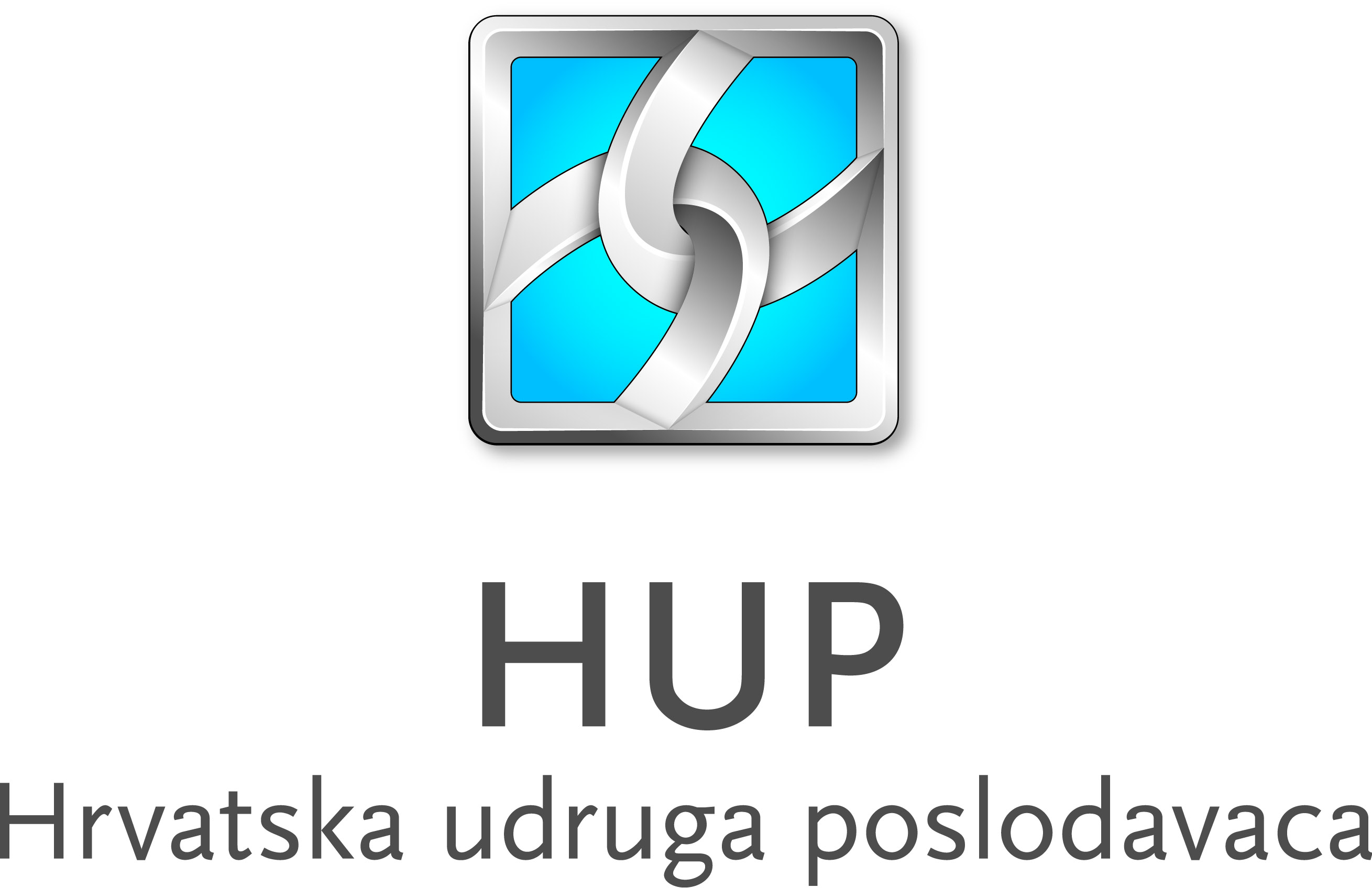 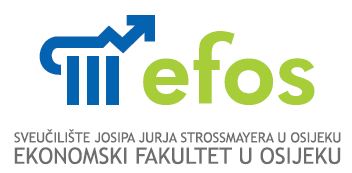 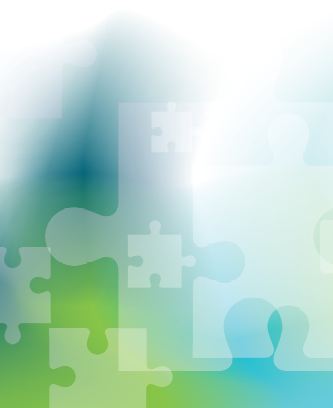 Ekonomski fakultet u Osijeku u suradnji s Hrvatskom udrugom poslodavaca, a na temelju potpisanog Sporazuma o znanstvenoj i stručnoj suradnji, raspisujeNATJEČAJza obavljanje studentske stručne prakse - 54 studentaA OPĆI UVJETI NATJEČAJAEkonomski fakultet u Osijeku objavljuje Natječaj za izbor 54 studenta završne godine svih smjerova diplomskog studija Ekonomskog fakulteta u Osijeku za obavljanje studentske stručne prakse u 2014. godini, ljetni semestar, u trajanju od najviše 4 radna tjedna u članicama Hrvatske udruge poslodavaca. Ekonomski fakultet u Osijeku potpisao je 21. ožujka 2014. godine Sporazum o znanstvenoj i stručnoj suradnji s Hrvatskom udrugom poslodavaca, a ovaj natječaj jedan je od dogovorenih oblika suradnje. Motiv ovog natječaja je približiti studente poslovnim procesima i iskustvima poduzeća iz okruženja kako bi prikupili dodatna, praktična znanja i vještine, ali i poduzećima omogućiti priljev novih i svježih ideja kojima studenti raspolažu. Studenti ostaju upisani na svojoj matičnoj ustanovi za vrijeme trajanja studentske stručne prakse i dužni su nastaviti ispunjavati svoje obveze na studiju. Stručna praksa će se obavljati u zainteresiranim članicama Hrvatske udruge poslodavaca, regija Slavonija i Baranja. Potvrdu o obavljenoj studentskoj stručnoj praksi izdaje Ekonomski fakultet u Osijeku, a na potvrdi će biti navedena i informacija o poslovima studentske stručne prakse kao i poduzeće koje je primilo studenta/studenticu na stručnu praksu. B UVJETI ZA PRIJAVU NA NATJEČAJStudent mora biti polaznik završne - 2. godine diplomskog studija na Ekonomskom fakultet u Osijeku, neovisno o izabranom studijskom smjeru i neovisno o statusu studenta (izvanredni i redoviti studenti).Prosjek ocjena prve godine diplomskog studija mora biti najmanje 3,5. Student mora imati regulirano obvezno zdravstveno osiguranje za vrijeme obavljanja prakse.C KRITERIJI ZA IZBOR STUDENTA/STUDENTICEPodudaranost studijskog smjera s potrebama članica Hrvatske udruge poslodavaca.Visina prosjeka ocjena studenta.Dodatne aktivnosti studenata tijekom studija.Procjena motivacije i interesa studenata.D POSTUPAK PRIJAVEPopunjeni obrazac Prijavnica za obavljanje studentske stručne prakse.Ovjereni prijepis svih položenih ocjena prve studijske godine diplomskog studija s izračunatim prosjekom - Zamolba Referadi o izdavanju potvrde.Životopis - European CV format. Preslika važeće osobne iskaznice. E OSTALOIzabrani studenti dužni su se prije odlaska i po povratku sa studentske prakse pridržavati procedure (o kojoj će biti obaviješteni) i javiti se nadležnoj osobi kako bi dobili sve potrebne informacije o studentskoj praksi, ali i predali izvješće o obavljenoj stručnoj praksi. Prijavom na natječaj studenti pristaju da se njihovo ime, eventualno, objavi na popisu izabranih kandidata ili na listi čekanja, kao i u promocijske svrhe matične ustanove u budućim aktivnostima. Osoba za kontakt: doc.dr.sc. Nataša Drvenkar, e-mail: natasad@efos.hrPopunjeni obrazac „Prijavnica za obavljanje studentske stručne prakse“ uz svu potrebnu dokumentaciju dostavite poštom ili osobno, najkasnije do 09. lipnja 2014. godine (uključivo) naEkonomski fakultet u OsijekuGajev trg 7, HR-31000 OsijekUred za suradnju s gospodarstvomS naznakom „Prijava na natječaj za obavljanje studentske stručne prakse“